$132,000.00OSTER – JOBIN510 6TH AVE. EAST, MOBRIDGEMOBRIDGE FAIRVIEW ADDN LOTS 14 & 15 BLOCK 26RECORD #5152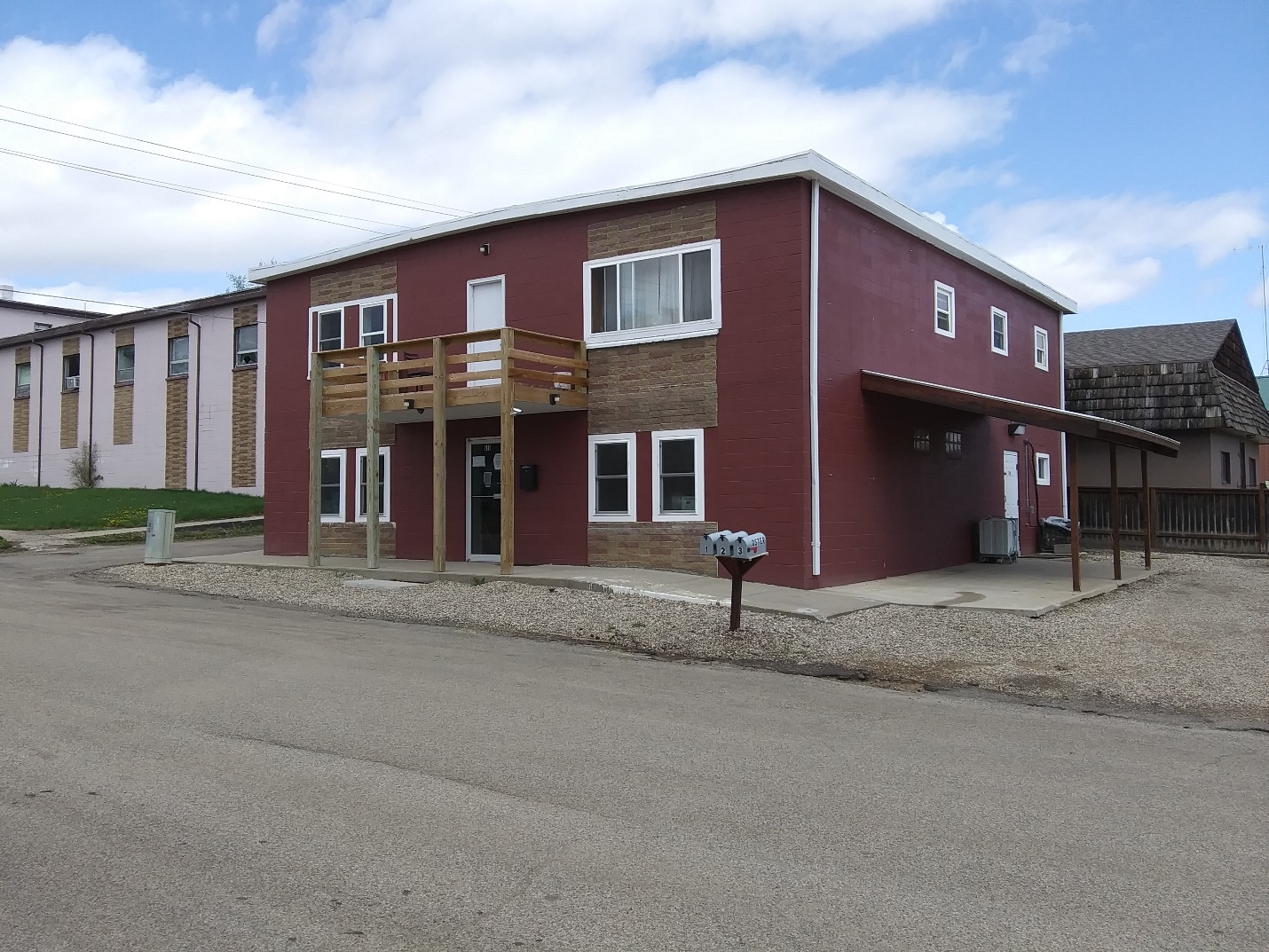 LOT SIZE 50’ X 140’                                                  TOTAL AREA 3600 SQ FTFAIR CONDITION & QUALITY                 GROUND FLOOR 3 BEDROOMSBUILT IN 1960 + -2007; MOVE INTERIOR WALL $1,0002010; CLOSE 2 SIDES & WINDOWS $1,5002011; REMODEL $10,0002018; REPLACE DECK & WINDOWS $1,000SOLD ON 4/01/20 FOR $132,000ASSESSED IN 2020 AT $53,735SOLD 9/01/2018 FOR $110,000; SOLD IN 2008 FOR $127,000